Комитет культурыадминистрации г. ТамбоваМуниципальное бюджетное учреждениедополнительного образования «ДЕТСКАЯ МУЗЫКАЛЬНАЯ ШКОЛА №2 ИМЕНИ В.К. МЕРЖАНОВА»ДОПОЛНИТЕЛЬНАЯ ПРЕДПРОФЕССИОНАЛЬНАЯ ОБЩЕОБРАЗОВАТЕЛЬНАЯ ПРОГРАММА В ОБЛАСТИ МУЗЫКАЛЬНОГО ИСКУССТВА «НАРОДНЫЕ ИНСТРУМЕНТЫ»Предметная область ПО.01. МУЗЫКАЛЬНОЕ ИСПОЛНИТЕЛЬСТВОПРОГРАММАпо учебному предмету ПО.01.УП.01. СПЕЦИАЛЬНОСТЬ (домра)Тамбов 2018Разработчики:  Волкова Н.А., преподаватель МБУДО «Детская музыкальная школа №2 имени В.К. МержановаСажнева В.В., преподаватель МБУДО «Детская музыкальная школа №2 имени В.К. МержановаРецензент: Храмов Ю.Н., профессор ТГМПИ им. С.В. РахманиноваСтруктура программы учебного предметаI.	Пояснительная записка								- Характеристика учебного предмета, его место и роль в образовательном процессе;	- Срок реализации учебного предмета;	- Объем учебного времени, предусмотренный учебным планом образовательного  	 учреждения на реализацию учебного предмета;	- Форма проведения учебных аудиторных занятий;	- Цели и задачи учебного предмета;	- Обоснование структуры программы учебного предмета;	- Методы обучения; 	- Описание материально-технических условий реализации учебного предмета;II.	Содержание учебного предмета							- Сведения о затратах учебного времени;	- Годовые требования по классам;III. 	Требования к уровню подготовки обучающихся			IV.    	Формы и методы контроля, система оценок 		- Аттестация: цели, виды, форма, содержание; 	- Критерии оценки;V.	Методическое обеспечение учебного процесса		- Методические рекомендации педагогическим работникам;- Методические рекомендации по организации самостоятельной работы;VI.  	Списки рекомендуемой нотной и методической литературы	 	- Учебная литература;	- Учебно-методическая литература;	- Методическая литератураПояснительная записка1. Характеристика учебного предмета, его место и роль в образовательном процессеПрограмма учебного предмета «Специальность»  по виду инструмента «домра», далее – «Специальность (домра)»,  разработана  на  основе  и  с  учетом  федеральных  государственных  требований  к  дополнительной  предпрофессиональной  общеобразовательной  программе  в  области  музыкального  искусства  «Народные инструменты».Учебный предмет «Специальность (домра)» направлен на приобретение детьми знаний, умений и навыков игры на домре, получение ими художественного образования, а также на эстетическое воспитание и духовно- нравственное развитие ученика.Обучение детей в области музыкального искусства ставит перед педагогом ряд задач как учебных, так и воспитательных. Решения основных вопросов в этой сфере образования направлены на раскрытие и развитие индивидуальных способностей учащихся, а для наиболее одаренных из них - на их дальнейшую профессиональную деятельность.Примерный учебный план по дополнительной предпрофессиональной общеобразовательной программе в области искусства «Народные инструменты (домра)» направлен на приобретение обучающимися музыкально-исполнительских знаний, умений, навыков. 2. Срок реализации учебного предмета «Специальность (домра)» для детей, поступивших в образовательное учреждение в первый класс в возрасте:– с шести лет шести месяцев до девяти лет, составляет 8 лет;– с десяти  до двенадцати лет, составляет 5 лет.Для детей, не закончивших освоение образовательной программы основного общего образования или среднего (полного) общего образования и планирующих поступление в образовательные учреждения, реализующие основные профессиональные образовательные программы в области музыкального искусства, срок освоения может быть увеличен на один год.Возможна реализация программы  в сокращенные сроки, а также по	 индивидуальным учебным планам с учетом федеральных государственных требований.3. Объем учебного времени, предусмотренный учебным планом образовательного учреждения на реализацию учебного предмета «Специальность (домра)»:										      Таблица 14. Форма проведения учебных аудиторных занятий: индивидуальная, рекомендуемая продолжительность урока - 45 минут. Индивидуальная форма позволяет преподавателю лучше узнать ученика, его музыкальные возможности, способности, эмоционально-психологические особенности. 5. Цели и задачи учебного предмета «Специальность (домра)» Цели: развитие музыкально-творческих способностей учащегося на основе приобретенных им знаний, умений и навыков, позволяющих воспринимать, осваивать и исполнять на домре произведения различных жанров и форм в соответствии с ФГТ;определение наиболее одаренных детей и их дальнейшая подготовка к продолжению обучения в средних профессиональных музыкальных учебных заведениях.Задачи:выявление творческих способностей ученика в области музыкального искусства и их развитие в области исполнительства на домре до уровня подготовки, достаточного для творческого самовыражения и самореализации; овладение знаниями, умениями и навыками игры на домре, позволяющими выпускнику приобретать собственный опыт музицирования;приобретение обучающимися опыта творческой деятельности;формирование навыков сольной исполнительской практики и коллективной творческой деятельности, их практическое применение;достижение уровня образованности, позволяющего выпускнику самостоятельно ориентироваться в мировой музыкальной культуре;формирование у лучших выпускников осознанной мотивации к продолжению профессионального обучения и подготовки их к вступительным экзаменам  в профессиональное образовательное учреждение.6. Обоснование структуры программы учебного предмета «Специальность (домра)». Программа содержит необходимые для организации занятий параметры:- сведения о затратах учебного времени, предусмотренного на освоение учебного предмета; - распределение учебного материала по годам обучения;- описание дидактических единиц учебного предмета;- требования к уровню подготовки обучающихся; - формы и методы контроля, система оценок; - методическое обеспечение учебного процесса. В соответствие с данными направлениями строится основной раздел программы «Содержание учебного предмета».7. Методы обученияДля достижения поставленной цели и реализации задач предмета используются следующие методы обучения: словесный (рассказ, беседа, объяснение);метод упражнений и повторений (выработка игровых навыков ученика, работа над художественно-образной сферой произведения); метод показа (показ педагогом игровых движений, исполнение педагогом пьес с использованием многообразных  вариантов показа);объяснительно-иллюстративный (педагог играет произведение ученика и попутно объясняет);репродуктивный метод (повторение учеником игровых приемов по образцу учителя);метод проблемного изложения (педагог ставит  и сам решает проблему, показывая при этом ученику разные пути и варианты решения);частично-поисковый (ученик участвует в поисках решения поставленной задачи).Выбор методов зависит от возраста и индивидуальных особенностей учащегося.8. Описание материально-технических условий реализации учебного предмета.Материально-техническая база образовательного учреждения должна соответствовать санитарным и противопожарным нормам, нормам охраны труда. Учебные аудитории для занятий по учебному предмету «Специальность (домра)» должны иметь площадь не менее 9 кв.м, наличие фортепиано, пюпитра. В образовательном учреждении должны быть созданы условия для содержания, своевременного обслуживания и ремонта музыкальных инструментов. Образовательное учреждение должно обеспечить наличие инструментов обычного размера, а также уменьшенных инструментов (домр), так необходимых для самых маленьких учеников.II. Содержание учебного предмета1. Сведения о затратах учебного времени, предусмотренного на освоение учебного предмета «Специальность (домра)», на максимальную, самостоятельную нагрузку обучающихся и аудиторные занятия:       Таблица 2Срок обучения 9 летТаблица 3Срок обучения – 6 летУчебный материал распределяется по годам обучения -  классам. Каждый класс имеет свои дидактические задачи и объем времени, данное время направлено на освоения учебного материала.Виды внеаудиторной работы: - самостоятельные занятия по подготовке учебной программы;- подготовка к контрольным урокам, зачетам и экзаменам;- подготовка к концертным, конкурсным выступлениям;- посещение учреждений культуры (филармоний, театров, концертных залов, музеев и др.), - участие обучающихся в творческих мероприятиях и культурно-просветительской деятельности образовательного учреждения и др.Годовые требования по классам Срок обучения – 9 лет Первый класс (2 часа в  неделю)          1 полугодиеЗначение «донотного» периода в работе с начинающими, опора на слуховые представления. Активное слушание музыки (игра педагога, домашнее прослушивание музыки по желанию ученика) с последующим эмоциональным откликом ученика (в виде рисунка, рассказа). Упражнения без инструмента, направленные на освоение движений, используемых в дальнейшем на домре. Знакомство с инструментом. Основы и особенности при  посадке, постановке игрового аппарата.  Принципы звукоизвлечения. Постановка правой руки. Индивидуальный выбор медиатора (форма, материал, размер).   Индивидуальный подход в определении сроков применения медиатора в игре на домре. Освоение приемов игры: пиццикато  большим  пальцем, ПV. Постановка левой руки. Игра упражнений, песенок-прибауток на отдельно взятой ноте, освоение мажорных и минорных тетрахордов. Принцип индивидуального подхода  в освоении грифа (при маленькой и слабой правой руке, начинать следует с игры в IV позиции).Знакомство с элементами музыкальной грамоты.  Освоение музыкального ритма в виде простых ритмических упражнений, связанных с иллюстрацией на домре ритма слов.  Игра ритмических рисунков на открытых струнах и с чередованием извлекаемых звуков на грифе.          Подбор по слуху небольших попевок, народных мелодий, знакомых песен.Воспитание в ученике элементарных правил сценической этики, навыков мобильности, собранности при публичных выступлениях.        В течение 1 полугодия обучения ученик должен пройти:8-12 песен-прибауток на открытых струнах;Упражнения на постановку левой руки (или этюд)4-6 небольших пьес различного характера.	2 полугодиеПродолжение «донотного» периода: освоение мажорных и минорных тетрахордов, игра по слуху (транспонирование попевок, знакомых мелодий от 2 до 7 позиций).  Продолжение освоения нотной грамоты. Игра по нотам. Развитие первоначальных навыков игры на инструменте, освоение игры медиатором. Знакомство с основой динамики – форте, пиано.        Игра  гам e-moll,a-moll   – начиная с открытой струны.Чтение нот с листа. Упражнения  на развитие координации.В течение 2-го полугодия  обучения ученик должен пройти:удар  П, переменный удар ПV, дубль- штрих;       2 этюда;8-10 песен и пьес различного характера, включая переложения зарубежных и отечественных композиторов.      	Чтение  нот с листа.   Игра в ансамбле с педагогом.За учебный год учащийся должен исполнить:											      Таблица 4Второй класс (2 часа в неделю)Работа над дальнейшей стабилизацией посадки и постановки исполнительского аппарата, координацией рук. Освоение технологии исполнения основных штрихов (стаккато,  легато). Освоение приема «Тремоло». Дальнейшее освоение игры медиатором. Освоение более сложных ритмических рисунков. Контроль над свободой исполнительского аппарата.Освоение I,  II,  III позиций. Освоение переходов в смежные позиции.Применение динамики как средства музыкальной выразительности для создания яркого художественного образа. Контроль над  свободой игровых движений. Слуховой контроль над качеством звука. Знакомство с основными музыкальными терминами.Игра хроматических, динамических, ритмических упражнений, охватывающих освоенный учеником диапазон инструмента. В течение 2 года обучения ученик должен пройти:Мажорную однооктавную гамму Е-dur, тоническое трезвучие  в ней.Минорные однооктавные гаммы e-moll,a-moll,d-moll и тонические трезвучия в них.штрихи в гаммах: ПП,VV, ПV, дубль штрих, пунктирный ритм, пиццикато большим пальцем, тремоло (по возможности.), пунктирный  ритм и элементы тремоло (по возможности);2-  этюда;8 пьес различных по характеру, стилю, жанру.Чтение нот с листа. За учебный год учащийся должен исполнить:											Таблица 5Третий класс (2 часа в неделю)      	Вся работа педагога: объяснения, показ отдельных деталей и иллюстрирование пьес, критерии оценок, контроль над самостоятельной работой - приобретает качественно иной характер и должна быть более критично направлена на достижение учеником свободной и осмысленной игры.   	Закрепление освоенных терминов, изучение новых терминов.   	Работа над тремоло. В программу включаются пьесы кантиленного характера.   	  Эпизодическое знакомство с принципами исполнения двойных нот. 	Развитие в ученике творческой инициативы. Более активное  привлечение ученика во все этапы обучения (обозначение аппликатуры, динамики, поиск приема, штриха, создание художественного образа).   	  Освоение красочных приемов (игра у подставки, игра на грифе, игра на полуприжатых струнах).Освоение натуральных флажолет. Освоение приемов: «пиццикато средним пальцем», игра за подставкой. В течение 3 года обучения ученик должен пройти: хроматические  упражнения, упражнения различных авторов;мажорные однооктавные гаммы гаммы  E-dur, F-dur, G-dur, A-dur.Минорные однооктавные гаммы (натуральный минор) на одной струне: g-moll, a-moll, e-moll (на струне Е).Штрихи: все штрихи, пройденные во втором классе, и ритмические группировки (дуоль, триоль).	Штрихи staccato, legato 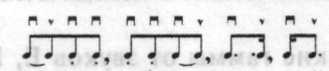 Кроме того, в течение 3 года обучения ученик должен пройти:                           2 этюда до трех знаков при ключе, на различные виды техники;8 пьес различного характера, включая переложения зарубежных и отечественных композиторов.  	Чтение нот с листа. За учебный год учащийся должен исполнить:											Таблица 6Четвертый класс (2 часа в неделю)Дальнейшее последовательное совершенствование освоенных ранее приемов игры, штрихов. Более тщательная работа над игровыми движениями обеих рук в отдельности и их координацией. Работа, направленная на развитие мелкой техники. Усовершенствование приема «тремоло», а также перехода от тремоло к удару и наоборот.  Освоение двойных нот в исполнении «тремоло». Работа над техникой перехода из позиции в позицию. Работа над развитием музыкально-образного мышления, творческого художественного воображения.   	В программе основное внимание уделяется работе над крупной формой.    	В пьесах-миниатюрах необходимо добиваться конкретики штриха, соответствующего ему приема, яркой, широкой по диапазону динамики, четкой артикуляции.     	Контроль педагогом самостоятельной работы ученика: поэтапность работы над произведением, умение вычленить технический эпизод, трансформировать его в упражнение и довести до качественного исполнения и т.д.Упражнения на разные виды техники.В течение 4 года обучения ученик должен пройти: хроматические  упражнения, упражнения различных авторов;двухоктавные гаммы: в первом полугодии мажорные, во втором –минорные однооктавные (натуральный вид) - E-dur, e-moll, ,a-moll, тонические трезвучия в них;2 этюдов до трех знаков при ключе на различные виды техники;8 пьес различного характера, включая переложения зарубежных и отечественных композиторов.  	Чтение нот с листа.  За учебный год учащийся должен исполнить:											Таблица 7Пятый класс (2 часа в неделю)    	Развитие и совершенствование всех ранее освоенных музыкально–исполнительских навыков игры на инструменте. Более тщательная работа над качеством звукоизвлечения, формирование объективной самооценки учащимся собственной игры, основанной на слуховом самоконтроле.   	Особое внимание преподавателя должно быть направлено на составление  программ с учетом ясной дифференциации репертуара  на произведения инструктивные, хрестоматийно-академические, концертные, конкурсные и другие.      	Освоение техники исполнения искусственных флажолет. Освоение аккордовой техники.     	В течение 5 года обучения ученик должен пройти: 	упражнения, наиболее необходимые для дальнейшего совершенствования игры;  	Мажорные двухоктавные гаммы: E-dur, F-dur и тонические трезвучия в них.Минорная двухоктавная гамма: е-moll (натуральный, гармонический и мелодический минор) и тоническое трезвучие.Ритмические группировки: дуоль, триоль, квартоль, квинтоль, секстоль. Освоение мелизмов, часто встречающихся в произведениях: форшлаг, трель, группетто, мордент.В течение года ученик должен пройти: 2 этюда на различные виды техники;8 произведений различных эпох и стилей. Ансамбли. Чтение нот с  	Чтение нот с листа. Подбор по слуху. За учебный год учащийся должен исполнить:   											Таблица 8Шестой класс (2 часа в неделю)      	Совершенствование  всех ранее изученных приемов в более сложном по техническому и  художественному содержанию варианте. При необходимости работа над новыми приемами и штрихами. Развитие аппликатурной грамотности. Умение самостоятельно разбираться  в основных элементах фразировки (мотив, фраза, предложение, часть)      	В течение 6 года обучения ученик должен пройти: 	упражнения, наиболее необходимые для дальнейшего совершенствования игровых умений;   	Мажорные(E-dur,F-dur,G-dur,A-dur) и минорные(e-moll,f-moll) двухоктавные гаммы, тонические трезвучия в них. Различные штрихи. Ритмические группировки от дуоли до октоли.	2  этюда до  четырех знаков при ключе на различные виды техники;8-10 пьес различного характера, включая переложения зарубежных и отечественных композиторов.  	Чтение нот с листа. Подбор по слуху. За учебный год учащийся должен исполнить:											Таблица 9Седьмой класс (2, 5 часа в неделю)      	Совершенствование всех ранее освоенных  учеником  музыкально–исполнительских навыков игры на инструменте должно проходить  в тесной связи с развитием его общего культурного уровня, его стремлением к творческой самостоятельности, активности. В связи с решением данных задач необходимо включить в программу одну самостоятельно выученную пьесу средней степени сложности.     	Разнообразная по стилям, жанрам учебная  программа должна включать все ранее освоенные приемы  игры, штрихи, их комбинированные варианты.     	Самостоятельная работа над произведением. В течение 7 года обучения ученик должен пройти: 	упражнения, наиболее необходимые для дальнейшего совершенствования игровых умений;Мажорные (E-dur,F-dur,G-dur,A-dur) и минорные (e-moll,f-moll) двухоктавные гаммы, тонические трезвучия в них, игра гамм должна иметь четкую, последовательную схему по принципу «от простого к сложному», направлена на стабилизацию всех ранее освоенных штрихов и приемов; 2 этюда до четырех знаков при ключе на различные виды техники; требования к исполнению этюдов приближаются к требованиям исполнения художественного произведения;6-8 пьес разного характера, включая переложения зарубежных и отечественных композиторов.  	Чтение нот с листа. Подбор по слуху.За учебный год учащийся должен исполнить:											Таблица 10Восьмой класс (2,5  часа в неделю)Мажорные(E-dur,F-dur,G-dur,A-dur) и минорные(e-moll,f-moll,g-moll,a-moll) двухоктавные гаммы, тонические трезвучия в них. Различные штрихи. Ритмические группировки от дуоли до октоли. Ритмические группировки от дуоли до октоли. В течение года ученик должен освоить:	2 этюда;	6-7 произведений различных эпох и стилей. Ансамбли. Чтение нот с листа. Подбор по слуху.За учебный год учащийся должен исполнить:											Таблица 11Девятый класс (2, 5 часа в неделю)Подготовка профессионально ориентированных учащихся к поступлению в средние специальные  учебные заведения. В связи с этим перед учеником по всем вопросом музыкального исполнительства ставятся повышенные требования:-  к работе над техникой в целом;-  к работе над произведением, - к качеству самостоятельной работы;-  к сформированности музыкального мышления.     	Выбранная для вступительных экзаменов программа обыгрывается на концерте класса, отдела, школы, конкурсах. С целью воспитания в ученике навыков культурно-просветительской деятельности рекомендуется участие учащихся в лекциях-концертах, тематических концертах в других учебных заведениях (детских садах, общеобразовательных учреждениях и т. д.)За учебный год учащийся должен исполнить:											Таблица 12Примерный перечень музыкальных произведений, изучаемых в рамках данной дисциплины (8-9лет):1 классР. н. п. в обр. Н. Римского-Корсакова «Уж как звали молодца»;Р. н. п. «Как под горкой, под горой»;Р. н. п. «Как пошли наши подружки»;Р. н. п. «Уж как во поле калинушка стоит»;Р. н. п. в обр. П. Чайковского «Во поле береза стояла»;Закарпатская народная мелодия в обр. В. Попонова «Коломийка»;Лат. н. п. в обр. В. Попонова «Я девушка, как розочка»;Чешек, н. п. «Аннушка»;Укр. н. п. «Прилетай, прилетай»;Н. Римский-Корсаков. «Проводы зимы» из оперы «Снегурочка»,В. Калинников. «Киска»;Ц. Кюи. «Петушок»;М. Глинка. «Соловушка»;И. Беркович. Маленькая пьеса;В. Якубовская. «Козочка»;Е. Макаров. «На трех струнах»;А.Филиппенко. «Цыплятки»;А. Н. Метлов. «Паук и мухи»;Р. Паулс. «Добрый гном»;Д. Шостакович. Маленький марш;М. Красев. «Зайчики»;Ан. Александров. Пьеса;Аз. Иванов. Полька;А.Попонов. Наигрыш;А.Т. Попатенко. Частушка;А.В. Тылик. Хоровод;Ф. Лещинская. Полька;М. Качурбина. «Мишка с куклой»;Ж. Люлли. Песенка;И. Гайдн. Песенка;Л. Бетховен. «Сурок»;Э. Григ. Менуэт;В. А. Моцарт. Майская песня;В. А. Моцарт. Аллегретто;Б. Барток. Детская пьеса;Н. Бакланова. Этюд A-dur;Н. Бакланова. Этюд a-moll;Т. Захарьина. Этюд F-dur;В. Евдокимов. Этюд D-durПримерные программы переводного экзаменаЖ. Люлли. Песенка.А. Филиппенко. «Цыплятки».Р. н. п. «Как под горкой».В. А. Моцарт. Аллегретто.М. Качурбина. «Мишка с куклой».Чешск, н. п. «Аннушка».2классН. Бакланова. Этюд E-dur;А. и Н. Яньшиновы. Этюд a-moll;Д. Кабалевский Р. н. п. в обр. С. Фурмина «Эх, Настасья»;Р. н. п. в обр. А. Гедике. «Как у наших у ворот»;Р. н. п. в обр. В. Лобова. «Степь да степь»;Р. н. п. в обр. С. Фурмина. «Калужская канавушка»;Лат. народная полька в обр. Н. Бекназарова;Польск. н. п. «Кукушечка»;Укр. н. п. «Зайчик»;Франц. н. свад. п. в обр. В. Лобова;Чешек, н. п. «Спи, моя милая»;Чешек, н. п. в обр. А. Семячкина «По ягоды»;Старинная французская песенка в обр. Ю. Фортунатова;П. Чайковский. «Камаринская»;В. Калинников. «Журавель»; А. Даргомыжский. «Казачок»;А.Гурилев. «Сарафанчик»;И. Дунаевский. «Колесо в Центральном парке»; Д. Кабалевский. «Клоуны»; Д. Кабалевский. Галоп; Л. Бекман. «Елочка»; Р. Ильина. «Козлик»;Шаинский. «Чему учат в школе»; К. Шутенко. «Веселый заяц»;Е. Крылатов. «Песенка о лете»;А.Петров. Марш. Мелодия; Б. Карамышев. «У реки»;Д. Шостакович. Маленький марш; Ж.-Б. Рамо. «Тамбурин»;В.А. Моцарт. Колыбельная; В. А. Моцарт. Вальс;И. С. Бах. Гавот;Ж. Б. Люлли. Гавот;А. Сендли. «Маленький мальчик»;К. Вебер. Вальс;Й. Гайдн. Менуэт;Ж. Пьерпон. «Бубенчики»;Б. Барток. Танец;Л. Бейгельман. Этюды № 1-4;А. Грюнвальд. Этюд B-dur;А. Яньшинова. Этюд A-dur;Л. Шитте. Этюд D-dur;Л. Шитте. Этюд C-dur;К. Родионов. Этюд A-dur;Примерные программы переводного экзаменаИ. Дуссек. Старинный танец.В. Калинников. «Журавель».Укр. н. п. «Зайчик».Аз. Иванов. Полька.Старинная франц. песенка в обр. Ю. Фортунатова.Польск. н. п. «Кукушечка».3 классР. н. п. в обр. С. Фурмина «Белолица, круглолица»;Р. н. п. в обр. В. Мотова «Я пойду, пойду»;Р. н. п. в обр. В. Лобова «Позарастали стежки-дорожки»;Р. н. п. в обр. С. Фурмина «Я на горку шла»;Р. н. п. в обр. Н. Осипова «Шуточная»;Р. н. п. в обр. В. Андреева «Как под яблонькой»;Укр. н. п. в обр. М. Красева «Ой, за гаем, гаем»;Укр. народный танец в обр. С. Фурмина «Ой, гоп, тай ни-ни»;Итал. н. п. «Санта Лючия»;П. Чайковский. «Сладкая греза»;А. Гречанинов. Вальс;Н. Римский-Корсаков. Мазурка;А. Жилин. Вальс;В. Косенко. Скерцино;М. Шишкин. «Ночь светла»;Н. Будашкин. Вальс;С. Прокофьев. Песня без слов;С. Прокофьев. Марш;Т. Хренников. «Колыбельная Светланы»;А. Петров. Эксцентрический танец;Г. Пономаренко. «Ивушка»;И. Дунаевский. Колыбельная;Д. Кабалевский. Полька;С. Туликов. «Родимая сторонка»;А. Зверев. Маленькое рондо;В. Золотарев. «Диковинка из Дюссельдорфа»;И. Розас. «Над волнами»;В. Моцарт. Менуэт;К. Вебер. Вальс;К. Вебер. Хор охотников из оперы «Волшебный стрелок»;Дж. Каркасси. Аллегретто;Г. Перселл. Ария;Г. Кингстейя. «Золотые зерна кукурузы»;Г. Гендель. Прелюдия;Р. Лехтинен. «Летка-енка»;Л. Бетховен. Контраданс;Т. Гройя. «Фламинго»;П. Шольц. «Непрерывное движение»;Л. Бейгельман. Этюды № 5-10;В. Евдокимов. Этюд g-moll;В. Евдокимов. Этюд a-moll;О. Шевчик. Этюд D-dur;А. Пильщиков. Этюд h-moll;А. Пильщиков. Этюд A-dur;А. Пильщиков. Этюд E-dur;Примерные программы переводного экзаменаГ. Перселл. Ария.А. Жилин. Вальс.Р. н. п. в обр. В. Андреева «Как под яблонькой».Дж. Каркасси. Аллегретто.П. Чайковский. «Сладкая греза».Р. н. п. в обр. Н. Осипова «Шуточная».К. Вебер. Хор охотников из оперы «Волшебный стрелок».Р. н. п. в обр. В. Мотова «Я пойду, пойду».Н. Бакланова. Мазурка.4 классР. н. п. в обр. М. Красева «Сама садик я садила»;Р. н. п. в обр. Б. Трояновского «Цвели цветики»;Белорусский народный танец в обр. И. Обликина «Лявониха»;А. Верстовский. Вальс;Н. Римский-Корсаков. Песня из оперы «Майская ночь»;А. Даргомыжский. Меланхолический вальс;Лядов. Прелюдия;Андреев. «Грезы»;Андреев. «Листок из альбома»;М. Глинка. Вальс из оперы «Иван Сусанин»Варламов. «На заре ты ее не буди»;Василенко. Танец из балета «Мирандолина»Селиванов. «Шуточка»;В. Купревич. «Тульский самовар»;Ушкарев. «Родничок»;Шаинский. «Антошка». Обр. Н. Олейникова;Ю. Соловьев. Сонатина;Н. Богословский. «Грустный рассказ»;Ф. Стенли — Е. Авксентьев. Полька «Голубой колокольчик»;К. Караев. «Задумчивость»;Т. Хренников. «Колыбельная Светланы»;Ф. Бах. «Весной»;Чиполлони. Венецианская баркарола;F. Гендель. Гавот;К. М. Вебер. Вальс;М. Джулиани. Тарантелла;Д. Пёрселл. Адажио;Г. Муффат. Бурре;Р. Дриго. Полька;Ф. Госсек. «Тамбурин»;А. Моцарт. Сонатина G-dur;Е. Дербенко. Сюита «Приключения Буратино» в переложении С. Компанеевой;Н. Иванов. Вариации на тему Д. Кабалевского «Наш край»;П. Чайковский. Пьесы из «Детского альбома»;Р. Шуман. Пьесы из «Альбома для юношества»;Ф. Кюхлер. Концертино, II и III ч.;Л. Бейгельман. Этюды № 11-15;В. Евдокимов. Этюд A-dur;А. Яньшинов. Этюд A-dur;А. Яньшинов. Этюд e-moll;Д. Кабалевский. Этюд a-moll;Примерные программы переводного экзаменаГ. Муффат. Бурре.И. Дунаевский. Колыбельная.Р. н. п. в обр. В. Евдокимова «Утушка луговая».В. Ф. Бах. «Весной».В. Андреев. «Листок из альбома».Р. н. п. в обр. А. Крючкова «Как у наших у ворот».К. Вебер. Вальс.Т. Хренников. «Колыбельная Светланы».Р. н. п. в обр. И. Обликина «Во лесочке комарочки».5 классР. н. п. в обр. В. Дителя «Ах вы, сени, мои сени»;Р. н. п. в обр. Н. Успенского «Ивушка»;Р. н. п. в обр. А. Шалова «Играй, моя травушка»;Р. н. п. в обр. В. Дителя «Ах, Настасья»;Р. н. п. в обр. В. Лобова «Вдоль по улице метелица»;Р. н. п. в обр. А. Лоскутова «Веселая голова»;В. Городовская. «За окном черемуха колышется»;П. Чайковский. Танец маленьких лебедей из балета «Лебединое озеро»А. Лядов. Прелюдия;Р. Глиэр. Романс;Р. Глиэр. Вальс;С. Рахманинов. Итальянская полька;А. Джойс. «Осенний сон»;А. Цыганков. Скерцо;Цыганков. «Веселая прогулка»;Д. Штайбельт. «Мяч»;Маляров. «Гоночный автомобиль»;В. Кладницкий. «Серебряные струны» из к/ф «Серебряные струны»',Ю. Щуровский. Танец;Н. Будашкин. Анданте;А. Петров. Вальс из к/ф «Я шагаю по Москве»,Н. Раков. Арабеска;Ю. Щекотов — А. Шалов. Сибирская полечка;Новиков. «Смуглянка»;Гаврилин. «Веселая прогулка»;В. Дмитриев. «Старая карусель»;И. Шестериков. Нижегородский вальс;В. Маляров. «Маленький ковбой»;Ф. Шуберт. «Музыкальный момент»;Г. Мари. Ария в старинном стиле;Г. Доницетти. Романс Неморино из оперы «Любовный напиток»,И. С. Бах. Рондо из сюиты h-moll;Э. Григ. Песня Сольвейг;И. С. Бах — Ш. Гуно. Аве Мария;Градески. Регтайм «Мороженое»;Э. Григ. Норвежский танец;Б. Марчелло. Аллегро;Марчелло. Скерцандо;Е. Меццакапо. Марш мандолинистов;А. Дюран. Чакона;Ф. Мендельсон. Песня без слов;П. Шольц. Фантазия «Верховина»;Г. Андерсен. Колыбельная;Ж.-Б. Лойе. Адажио и аллегро;Г. Гассе. Бурре и менуэт;А. Вивальди. Концерт a-moll, I ч.;Л. Бетховен. Сонатина c-moll;О. Ридинг. Концерт h-moll, III ч.;Ф. Кюхлер. Концертино;Г. Гендель. Вариации;Г. Гендель. Сицилиана и жига из сонаты № 5 для флейтыШ. Данкля. Концертное соло;Ш. Данкля. Интродукция и рондо;Л. Бейгельман. Этюды № 16-19;В. Евдокимов. Этюд A-dur;С. Коняев. Этюд a-moil;Ю. Блинов. Этюд h-moll;Р. Глиэр. Этюд B-dur;П. Красавин. Этюд A-durПримерные программы переводного экзаменаФ. Кюхлер. Концертино, I ч.Р. н. п. в обр. В. Лобова «Вдоль по улице метелица».В. Селиванов. «Шуточка».1- А. Вивальди. Концерт a-moll, I ч.2. А. Лядов. Прелюдия.3- Р. и. п. в обр. А. Шалова «Играй, моя травушка».Ш. Данкля. Концертное соло.Н. Будашкин. Анданте.Р. н. п. в обр. В. Дителя «Ах, Настасья».6классР. н. п. в обр. А. Шалова «Тонкая рябина»;Р. н. п. в обр. В. Дителя «По улице мостовой»;Р. н. п. в обр. В. Дителя «Коробейники»;Р. н. п. в обр. В. Панина «Не одна во поле дороженька»;Р. н. п. в обр. В. Лаптева «Не во нашем полюшке»;Р. н. п. в обр. В. Мотова «Научить ли тя, Ванюша»;Р. н. п. в обр. А. Михайличенко «Выйду ль я на реченьку»;В. Городовская. Пьеса на тему р. н. п. «Однозвучно гремит колокольчик»;Ц. Кюи. Восточная мелодия;В. Глюк. Мелодия;3. Абрэу. «Тико-Тико»;И. С. Бах. Бурре. Менуэт. Рондо из сюиты h-moll;В. А. Моцарт. Турецкое рондо;Й. Гайдн. Венгерское рондо;П. Чайковский. Вальс из балета «Спящая красавица»;С. Рахманинов. Итальянская полька;А. Лядов. Вальс;А. Рубинштейн. Полька «Богемия»;Рубинштейн. Романс; Н. Фомин. Балетная сцена; Р. Глиэр. Романс;Андреев. Ноктюрн;А. Хачатурян. Танец Эгины из балета «Спартак»,А. Хачатурян. Вальс из музыки к драме М. Лермонт «Маскарад»',А. Петров. Вальс из к/ф «Берегись автомобиля»,И. Тихонов — А. Шалов. Сельская кадриль;А. Зверев. Задумчивый вальс;А. Лоскутов. Плясовая частушка;Лоскутов. Вальс;В: Городовская. «Памяти Есенина»;Е. Кичанов. Скерцо;Лаптев. Импровизация;А. Цыганков. «Скоморошьи игры»;Ю. Шишаков. Хороводная и шуточная;И. С. Бах. Сицилиана;Ф. Крейслер. Маленький венский марш;Й. Гайдн. Менуэт;Ф. Шуберт. Аве Мария;3. Фибих. Поэма;Л. Бетховен. Полонез;Э. Дженкинсон. Танец;Ж. Сенайе. Пьеса;Г. Миллер. Серенада лунного света;А. Вивальди. Концерт a-moll, I ч.;А. Вивальди. Концерт G-dur, I ч.;А. Вивальди. Концерт для гобоя a-moll, III ч.;Д. Бортнянский. Соната G-dur;Ж.-Б. Лойе. Соната для флейты № 8, 11 и III ч.;Я. Бейгельман. Этюды № 20-26;Ю. Шишаков. Этюд D-dur;Б. Страннолюбский. Этюд a-moll;Ю. Петров. Этюд e-moll;Р. Глиэр. Этюд B-dur;Примерные программы переводного экзаменаА. Вивальди. Концерт G-dur, I ч.В. Городовская. Пьеса на тему р. н. п. «Однозвучно гремит колокольчик».Ю. Щуровский. ТанецИ. С. Бах. Бурре. Менуэт. Рондо (из сюиты h-moll).А. Спендиаров. Колыбельная.Э. Дженкинсон. Танец7классР. н. п. в обр. Г. Камалдинова «Соловьем залетным»;Р. н. п. в обр. А. Цыганкова «Светит месяц»;Р. н. п. в обр. В. Лаптева «По улице не ходила, не пойду»;Р. н. п. в обр. В. Городовской «У зори-то, у зореньки»;Р. н. п. в обр. Б. Феоктистова «При долинушке»;Румынский народный танец в обр. В. Гнутова «Жаворонок»;Р. н. п. в обр. А. Цыганкова «Коробейники»;А. Цыганков. Падеспань. Тустеп (из сюиты «Старгородские мотивы»);П. Булахов — А. Шалов «Гори, гори, моя звезда»;П. Чайковский. Русская пляска;А. Балакирев. Полька;Аренский. Незабудка;Ц. Кюи. Непрерывное движение;Гаврилин. Каприччио;Б. Дварионас. Элегия;Д. Шостакович. Полька-шарманка;Власов. Мелодия;Д. Шостакович. Элегия;И. Дунаевский. Лунный вальс; Ю. Шишаков. «Ручеек»;А. Цыганков. «Волчок»;Прокофьев. Пушкинский вальс;А. Хачатурян. Танец розовых девушек из балета «Гаянэ»К. Сенс-Санс. «Лебедь»;Л. Обер. Жига;Ф. Шуберт — М. Эльман. Серенада;Е. Меццакапо. «Бонита»;Ш. Данкля. Баллада;Р. Шуман. «Грезы»;Г. Кассадо. Танец зеленого дьявола;К. Бом. Тремоло;Ж. Массне. «Размышление»;Й. Гайдн. Серенада;Г. Гендель. Пассакалия;И. Линике. Маленькая соната;Н. Бакланова. Сонатина;П. Барчунов. Концерт № 2;Г. Камалдинов. Вариации на народную тему;А. Вивальди. Концерт G-dur, II и III ч.;Ш. Данкля. Вступление, тема и вариации на тему Паччини;Б. Марчелло. Аллегро и Адажио из сонаты C-dur;И. С. Бах Концерт a-moll, I ч.;Г. Телеман. Соната;Ж. Металлиди. Концертино для флейты;Л. Бейгельман. Этюды № 27-32;Н. Чайкин. Этюд F-dur;Н. Красавин. Этюд D-dur;Ю. Петров. Этюд a-moll;Л. Дроу. Этюд fis-moll.Примерные программы переводного экзаменаИ. С. Бах Концерт a-moll, I ч.Р. н. п. в обр. В. Городовской «У зори-то, у зореньки».В. Гаврилин. Каприччио.Г. Телеман. Соната.Д. Шостакович. Элегия.Р. н. п. в обр. В. Лаптева «По улице не ходила, не пойду»8классР. н. п. в обр. А. Цыганкова «Мой муженька»:Р. н. п. в обр. В. Лобова «Субботея»;Р. н. п. в обр. В. Круглова «Зачем тебя я, милый мой, узнала»;Р. н. п. в обр. А. Шалова «Ах ты душечка»;Р. н. п. в обр. А. Цыганкова «На Муромской дорожке»;Р. н. п. в обр. А. Шалова «По небу, по синему»;Р. н. п. в обр. А. Шалова «Ах, не лист осенний»;Нем. н. п. в обр. А. Цыганкова «Спи, моя радость, усни»:Укр. н. п. в обр. А. Шалова «Ехал казак за Дунай»;А. Цыганков. Вариации на тему р. н. п. «Травушка-муравушка»;М. Цайгер. Фантазия на темы р. н. п. «Я с комариком плясала»;Аренский. Экспромт;М Мусоргский. Слеза;П. Чайковский. Баркарола;М. Глинка. Ноктюрн «Разлука»;Андреев. Вальс «Фавн»;В. Андреев. Венский вальс; Д. Шостакович. Гавот;А. Хачатурян. Ноктюрн;И. Рогалёв. Рондо в старинном стиле;А. Белин. В стиле кантри;А. Цыганков. Скерцо;М. Лихачёв. «Комар»;Р. Глиэр. «У ручья»;М. Мошковский. Испанский танец;А. Арутюнян. Экспромт;К. Дакен. «Кукушка»;Ф. Куперен. «Маленькие ветряные мельницы»;Ф. Лист. «Утешение»;Г. Венявский. Романс;К. Дебюсси. «Девушка с волосами цвета льна»;Ф. Крейслер. «Прекрасный розмарин»;Ф. Крейслер. Синкопы;Дж. Фрескобальди. Токката;Д. Саммартини. «Песня любви»;И. Бом. Итальянский романс;Н. Фомин. Балетные сцены;А. Шнитке. Сюита в старинном стиле;Цыганков. «Под гармошку». «Капельки». «Волчок»;Панин. Детский концерт;В. Лобов. Вариации на тему М. Блантера «Моя любимая»;А. Лоскутов. Концерт для домры с оркестром;И. С. Бах. Концерт a-moll, I ч.;Ж.-Б. Лойе. Соната G-dur № 3, op. 4, I и II ч.;Примерные программы выпускного экзаменаГ. Гендель. Ария с вариациями.С. Рахманинов. Вокализ.П. Сарасате. Цапатеадо.А. Цыганков. Вариации на цыганскую тему «Map Дяндя».Д. Чимароза. Концерт, I и II ч.П. Чайковский. Баркарола.Э. Григ. Норвежский танец.Р. н. п. в обр. А. Гаврилова «Я на горку шла»Годовые требования по классамСрок обучения - 6 лет        Требования по специальности для обучающихся на домре сроком 5 лет те же, что и при 8-летнем обучении, но в несколько сжатой форме. Условно говоря, все темы изучаются в меньшем объеме часов. Репертуар должен во всех классах включать разнохарактерные произведения различных стилей, жанров, но он может быть немного легче (в зависимости от способностей ученика). Ученики, занимающиеся по пятилетней программе,  должны принимать активное участие в концертной деятельности, участвовать в конкурсах. Задача педагога -  выполнение  учебной программы направить на максимальную реализацию творческого потенциала ученика, при необходимости подготовить  его к  поступлению в среднее специальное учебное заведение.     Первый класс (2 часа в неделю)Освоение элементов музыкальной грамоты. Освоение первоначальных навыков игры на трехструнной домре. (посадка, постановка исполнительского аппарата) Освоение мажорных и минорных тетрахордов, игра по слуху. Пиццикато большим пальцем. Знакомство с медиатором. Игра по нотам (см. рекомендуемую литературу). Освоение игры медиатором.Гаммы:—	на открытых струнах: E-dur, A-dur, (в I позиции)	Удар П, переменные удары ПV,VV, дубль-штрих ПV, элементы тремоло. Систематическое чтение с листа. Упражнения для развития координации рук.Знакомство с основными музыкальными терминами.В течение первого года обучения ученик должен пройти:•  песни-попевки: пьесы (песни-прибаутки) на открытых струнах;• пьесы (песни-прибаутки) на одной струне;• 6-8 песен и пьес разного характера. Ансамбли. Чтение нот с листа.        Чайковский П. Марш деревянных солдатиков       Белорусский народный танец «Лявониха», обработка  Обликина И.В течение учебного года ученик должен исполнить:											Таблица 13Второй класс (2 часа в неделю)Освоение второй, третьей позиции. Освоение приема тремоло. Расширение  списка   используемых музыкальных  терминов. Освоение минорных тетрахордов в виде упражнений. Подбор по слуху. Чтение с листа.В течение  2 года обучения ученик должен пройти:	Мажорные однооктавные гаммы на одной струне: E-dur, A-dur, D-dur, и тонические трезвучия в них. Варианты исполнения: ПП, ПV, VV, дубль-штрих. Ритмические группировки: дуоль, триоль.Минорные однооктавные гаммы (натуральный минор) на одной струне: d-moll, a-moll, e-moll Варианты исполнения те же, элементы tremolo nоn legato	Знакомство с основными музыкальными терминами.В течение года ученик должен пройти:•  2  этюда в тональностях до трех знаков • 8 пьес различного характера• Чтение нот с листа (4-6 произведений)..2В течение учебного года учащийся должен исполнить:											Таблица 14Третий класс (2 часа)Совершенствование ранее пройденных приемов.Освоение приёма игры tremolo legato и non legato, натуральные флажолеты.Двухоктавные гаммы: E-dur, e-moll, и тонические трезвучия в них. Варианты исполнения: ПП, ПV, VV, дубль-штрих. Ритмические группировки: дуоль, триоль, квартоль, а также пунктирный ритм.  Игра гамм с динамическим развитием (crescendo, diminuendo).Минорные однооктавные Гаммы на одной струне: e-moll, a-moll (натуральный, гармонический и мелодический минор) и тонические трезвучия в них. Варианты исполнения те же. Знакомство с основными музыкальными терминами.	В течение года ученик должен пройти:• 2 этюда до четырех знаков в ключе на различные виды техники.• 8 пьес различных эпох и стилей, в том числе: пьеса кантиленного характера. Чтение нот с листа. В течение учебного года учащийся должен исполнить:											Таблица 15Четвертый  класс (2,5 часа в неделю)Совершенствование ранее пройденных приемов.Штрихи: detache, marcato, staccato, legato.Двухоктавные гаммы: E-dur, e-moll (натуральный, гармонический и мелодический минор) и тонические трезвучия в них. Варианты исполнения: ПП, ПV, VV, дубль-штрих. Ритмические группировки: дуоль, триоль, квартоль, а также пунктирный ритм.Игра  гамм с динамическим развитием (crescendo, diminuendo).Знакомство с основными музыкальными терминами.	В течение года ученик должен пройти:• 2 этюда на различные виды техники.• 8 пьес различных эпох и стилей, в том числе: пьеса кантиленного характера и виртуозное произведение.Знакомство с крупной формой (сюита).Чтение нот с листа. Подбор по слуху.В течение учебного года учащийся должен исполнить:											Таблица 16Пятый класс (2,5 часа в неделю)       	Главная задача, стоящая перед учащимися пятого класса, - предоставить выпускную программу в максимально готовом, качественном виде. Перед выпускным экзаменом учащийся обыгрывает свою программу на зачетах, классных  вечерах, концертах.      	Закрепление ранее освоенных приемов, штрихов. Освоение исполнения смешанных штрихов при чередовании приемов тремоло – удар, удар-тремоло; переход от крупных длительностей, исполняемых тремоло к шестнадцатым  - и наоборот; смена аккордовой техники на мелкую - и наоборот, а также другие варианты смены полярно противоположных приемов, ритмических, штриховых элементов. Включение в программу упражнений и этюдов на освоение вышеизложенных поставленных задач.       	Игра мажорных и минорных двухоктавных гамм, тонических трезвучий в них различными штрихами. Хроматические гаммы от звуков A, H. Ритмические  группировки: дуоль, триоль, квартоль, квинтоль, секстоль. Освоение однооктавных гамм в терцию. Упражнения различных авторов для других инструментов, но наиболее приемлемых для исполнения на домре на начальном этапе обучения.     2 этюда на различные виды техники.     	8-  произведений  различного характера, стиля, жанра.Чтение нот с листа. Подбор по слуху.Учащиеся, продолжающие обучение в 6 классе, сдают выпускной экзамен в 6 классе.В течение учебного года учащийся должен исполнить:											Таблица 17      Шестой класс (2,5 часа в неделю)      	В  шестом классе обучаются учащиеся, которые целенаправленно готовятся к поступлению в профессиональное образовательное  учреждение. В связи с этим, педагогу рекомендуется  составлять годовой репертуар года  с учетом программных требований профессионального образовательного  учреждения. Участие в классных вечерах, концертах отдела, школы,  конкурсах  принесут значительную пользу, придав уверенности в игре. Ученики шестого класса играют зачет в декабре и итоговый экзамен в мае. В декабре обязателен показ  произведения крупной формы.В течение учебного года учащийся должен исполнить:											Таблица 18Примерный перечень музыкальных произведений, изучаемых в рамках данной дисциплины (5-6 обучение):Первый классВ.А. Моцарт. «Паспье»     К.Вебер.  «Ария»          Русская народная песня  «Заинька» Обр.  А.Гедике.Ц.Кюи.  «Забавная»    Н.Римский-Корсаков. «Славление» из оп. «Псковитянка»   Русская народная песня  «Катенька весёлая»   Обр. М.БалакиреваЦ.Кюи. «Вприсядку»           Н.Римский-Корсаков. «Песня» из оп. «Майская ночь»          Русская народная песня  «Я девушка – как розочка».          Обр. В.ПопоноваВторой классВ.Иванов. «Юмореска»    А.Пахмутова. «Малая земля».    Дж. Пьерпон. «Бубенчики».Д.Шостакович. «Песня о встречном».          П.Чайковский. «Утреннее размышление»         Русская народная песня  «Ай, все кумушки домой»   Обр. Б.Трояновского П.Чайковский. «Перед весной»           В.Панин. «Плакса».          Русская народная песня  «Как под яблонькой»  Обр.В.АндрееваТретий класс1.	А. Чиполони. Венецианская баркарола	А.Гречанинов. «Весенним утром»	Русская народная песня «Я на камушке сижу», обр. Н. Римского-Корсакова2.	Г. Перселл. Ария	П. Чайковский. «Игра в лошадки»	Русская народная песня «Белолица, круглолица», обр. С. Фурмина3.	Д. Каччини. Ave MariaМ. Глинка. Вальс из оперы «Иван Сусанин» Белорусский народный танец «Лявониха», обр. И. ОбликинаЧетвертый класс1.		В.Ф. Бах. «Весной»М. Глинка. Вальс из оперы «Иван Сусанин» А. Цыганков. «Волчок»2.	Ж. Ф. Рамо. МенуэтA. Даргомыжский. Меланхолический вальс
Украинский народный танец «Ой гоп, тай ни, ни», обр.С. Фурмина3.	И. С. Бах. Бурре	B. Андреев. Вальс «Бабочка»Г. Шендерев. «Весенняя прогулка»Пятый класс (шестилетнего обучения)1.		В.А.Моцарт. Немецкий танец Ф. Шуберт. Музыкальный момент Е. Дербенко. Сюита «Приключения Буратино»: «Шарманщик Карло», «Буратино», «Карабас Барабас»2.		И. С. Бах. Рондо из сюиты h-mollА. Цыганков. Песня, «Веселая прогулка»Русская народная песня «Ивушка», обр. Н. Успенского3.	Л. Бетховен. Полонез
А. Рубинштейн. РомансА. Курченко. «Детский альбом»: «Скакалки», «Очень красивая кукла», «Часы с кукушкой»Пятый класс (Пятилетнего обучения)В.А.Моцарт. «Турецкий марш»А.Лядов. «Прелюдия»Э.Дженкинсон. «Танец»      2.  А.Марчелло. «Скерцандо».          З.Фибих. «Поэма».         А.Цыганков. «Музыкальный момент».    3.  Й.Гайдн. «Венгерское рондо»         А.Зверев. «В старинном стиле»       А.Цыганков. «Волчок»Шестой класс(класс ранней профессиональной ориентации)1.	А. Дюран. ЧаконаА. Рубинштейн. Полька «Богемия»Русская народная песня «У зари-то, у зореньки», обр. В. Городовской2.		В. А. Моцарт. Соната D-dur, I часть И. Хандошкин. Канцона В.Дмитриев. «Старая карусель»3.		А. Вивальди. Концерт для скрипки (a-moll, G-dur), I часть А. Лядов. ВальсРусская народная песня «Ах, Настасья!», обр. В. ДителяIII.   Требования к уровню подготовки обучающихсяДанная программа отражает разнообразие репертуара, его академическую направленность, а также демонстрирует возможность индивидуального подхода к каждому ученику. Содержание программы направлено на обеспечение художественно-эстетического развития учащегося и приобретения им художественно-исполнительских знаний, умений и навыков.Таким образом, ученик к концу прохождения курса программы обучения должен:знать основные исторические сведения об инструменте;знать  конструктивные особенности инструмента;знать элементарные правила по уходу за инструментом и уметь их применять при необходимости; знать оркестровые разновидности инструмента домра;знать основы музыкальной грамоты;знать систему игровых  навыков и уметь применять ее самостоятельно;знать основные средства музыкальной выразительности (тембр, динамика, штрих, темп и т. д.);знать основные жанры музыки (инструментальный, вокальный, симфонический и т. д.);знать технические и художественно-эстетические особенности, характерные для сольного исполнительства на домре;знать функциональные особенности строения частей тела и уметь рационально использовать их в работе игрового аппарата; уметь самостоятельно настраивать инструмент;уметь самостоятельно определять технические трудности  несложного музыкального произведения и находить способы и методы в работе над ними;уметь самостоятельно среди нескольких вариантов  аппликатуры выбрать наиболее  удобную и рациональную;уметь самостоятельно, осознанно работать над несложными произведениями, опираясь на знания законов формообразования, а также  на освоенную в классе под руководством педагога методику поэтапной работы над художественным произведением; уметь творчески подходить к созданию художественного образа, используя при этом все теоретические  знания и  предыдущий практический опыт в освоении штрихов, приемов и других музыкальных средств выразительности;уметь  на базе приобретенных специальных знаний   давать грамотную адекватную оценку многообразным музыкальным событиям; иметь навык игры по нотам;иметь навык чтения с листа несложных  произведений, необходимый для ансамблевого и  оркестрового музицирования;приобрести навык транспонирования и подбора по слуху, так необходимых  в дальнейшем будущему оркестровому музыканту;приобрести навык публичных выступлений, как в качестве солиста, так и в различных ансамблях и оркестрах.Реализация программы обеспечивает:наличие у обучающегося интереса к музыкальному искусству, самостоятельному музыкальному исполнительству;комплексное совершенствование игровой техники домриста, которая включает в себя тембровое слушание, вопросы динамики, артикуляции, интонирования, а также организацию работы игрового аппарата, развитие  крупной и мелкой техники; сформированный комплекс исполнительских знаний, умений и навыков, позволяющий  использовать многообразные возможности домры для достижения наиболее убедительной интерпретации авторского текста;знание художественно-исполнительских возможностей домры;знание музыкальной терминологии;знание репертуара для домры, включающего произведения разных стилей и жанров, произведения крупной формы (концерты, сонаты, сюиты, циклы) в соответствии с программными требованиями; в старших, ориентированных на профессиональное обучение классах, умение самостоятельно выбрать для себя программу;наличие навыка по чтению с листа музыкальных произведений;умение транспонировать и подбирать по слуху;навыки по воспитанию слухового контроля, умению управлять процессом  исполнения музыкального произведения;навыки по использованию музыкально-исполнительских средств выразительности, выполнению  анализа исполняемых произведений, владению различными видами техники исполнительства, использованию художественно оправданных технических приемов;наличие творческой  инициативы, сформированных представлений  о методике разучивания музыкальных произведений и приемах работы над исполнительскими трудностями;наличие навыков репетиционно-концертной работы в качестве солиста. IV.   	Формы и методы  контроля, система оценок 1. Аттестация: цели, виды, форма, содержаниеКаждый из видов контроля успеваемости учащихся имеет свои цели, задачи и формы.    	Оценки  качества знаний  по «Специальности  (домра)» охватывают все виды контроля:      - текущий контроль успеваемости;       - промежуточная аттестация учащихся;         - итоговая  аттестация  учащихся.Цель промежуточной аттестации -  определение уровня подготовки учащегося на определенном этапе обучения по конкретно пройденному материалу. 											     Таблица 19   Контрольные уроки направлены на выявление знаний, умений и навыков учащихся в классе по специальности. Они не требуют публичного исполнения и концертной готовности. Это своего рода проверка навыков самостоятельной работы учащегося, проверка технического роста, проверка степени овладения навыками музицирования (чтение с листа, подбор по слуху, транспонирование), проверка степени готовности учащихся выпускных классов к итоговой аттестации. Контрольные прослушивания проводятся в классе в присутствии комиссии, включая в себя элементы беседы с учащимся, и предполагают обязательное обсуждение  рекомендательного характера.   	Также преподаватель может сам назначать и проводить контрольные уроки в течение четверти в зависимости от индивидуальной успеваемости ученика, от этапности изучаемой программы с целью повышения мотивации в ученике к учебному процессу.   Контрольные уроки проводятся в счет аудиторного времени, предусмотренного на учебный предмет.           	Зачеты проводятся на завершающих полугодие учебных занятиях в счет аудиторного времени, предусмотренного на учебный предмет, и предполагают публичное исполнение технической или академической программы или ее части в присутствии комиссии. Зачеты дифференцированные, с обязательным методическим обсуждением, носящим рекомендательный характер. Зачеты проводятся в счет аудиторного времени, предусмотренного на учебный предмет.         	Академические концерты предполагают те же требования, что и зачеты, но они представляют собой публичное (на сцене) исполнение учебной программы или ее части в присутствии комиссии, родителей, учащихся и других слушателей. Для академического концерта преподаватель должен подготовить с учеником 2-3 произведения. Выступление ученика обязательно должно быть с оценкой.    	Переводные экзамены проводятся в конце каждого учебного года. Исполнение полной программы демонстрирует уровень освоения программы данного года обучения. Переводной экзамен проводится с применением дифференцированных систем оценок, завершаясь обязательным методическим обсуждением. Экзамены проводятся за пределами аудиторных учебных занятий. Учащийся, освоивший в полном объеме  программу, переводится в следующий класс.    	Итоговая аттестация (экзамен) определяет уровень и качество освоения образовательной программы. Экзамен проводится в выпускных классах: 5 (6), 8 (9), в соответствии с действующими учебными планами. Итоговая аттестация проводится по утвержденному директором школы  расписанию.    2. Критерии оценокДля аттестации обучающихся создаются фонды оценочных средств, включающие методы контроля, позволяющие оценить приобретенные знания, умения, навыки. По итогам исполнения  выставляются оценки по пятибалльной шкале.			     Таблица 20Согласно ФГТ, данная система оценки качества исполнения является основной. В зависимости от сложившихся традиций того или иного учебного заведения и с учетом целесообразности оценка качества исполнения может быть дополнена системой «+» и «-», что даст возможность более конкретно отметить выступление учащегося.Фонды оценочных средств призваны обеспечивать оценку качества приобретенных выпускниками знаний, умений и навыков, а также степень готовности учащихся выпускного класса к возможному продолжению профессионального образования в области музыкального искусства. При выведении итоговой (переводной) оценки учитываются следующие параметры:Оценка годовой работы учащегося.Оценки за академические концерты, зачеты или экзамены.Другие выступления учащегося в течение учебного года.При выведении оценки за выпускные экзамены должны быть учтены следующие параметры:Учащийся должен продемонстрировать достаточный технический уровень владения инструментом.Убедительно раскрытый художественный образ музыкального произведения.Понимание и отражение в исполнительской интерпретации  стиля исполняемого произведения.При выпускных экзаменах оценка ставится по пятибалльной шкале («отлично», «хорошо», «удовлетворительно», «неудовлетворительно»).   	Оценки выставляются по окончании четвертей и полугодий учебного года. Фонды оценочных средств  призваны обеспечивать оценку качества приобретенных выпускниками знаний, умений, навыков и степень готовности выпускников к возможному продолжению профессионального образования в области музыкального искусства. V.	Методическое обеспечение учебного процесса1.Методические рекомендации педагогическим работникамВ работе с учащимся преподаватель должен следовать основным принципам дидактики: последовательность, систематичность, доступность, наглядность в освоении материала. Процесс обучения должен протекать с учетом индивидуальных психических особенностей ученика, его физических данных. Педагог должен неустанно контролировать  уровень развития музыкальных способностей своих учеников. Работа педагога по специальности будет более продуктивной в тесной связи с педагогами по другим предметам: музыкальная литература, слушание музыки, сольфеджио. Итогом такого сотрудничества могут быть: открытые уроки, концерты классов для родителей, участие  в концертах отделов, школы. В начале каждого полугодия преподаватель составляет для учащегося индивидуальный план, который утверждается заведующим отделом. В конце учебного года преподаватель представляет отчет о его выполнении с приложением краткой характеристики работы обучающегося. При составлении индивидуального плана следует учитывать индивидуально-личностные особенности и степень подготовки обучающегося. В репертуар необходимо включать произведения, доступные по степени технической и образной сложности, высокохудожественные по содержанию, разнообразные по стилю, жанру, форме и фактуре. Индивидуальные планы вновь поступивших учеников обучающихся должны быть составлены к концу сентября после детального ознакомления с особенностями, возможностями и уровнем подготовки ученика.Необходимым условием для успешного обучения на домре является формирование у ученика уже на начальном этапе правильной посадки,  постановки рук, целостного исполнительского аппарата.          Развитию техники в узком смысле слова (беглости, четкости, ровности и т.д.) способствует систематическая работа над упражнениями, гаммами и этюдами. При освоении гамм, упражнений, этюдов и другого вспомогательного инструктивного материала рекомендуется применение различных вариантов – штриховых, динамических, ритмических и т.д. При работе над техникой необходимо давать четкие индивидуальные задания и регулярно проверять их выполнение. При выборе этюдов следует учитывать их художественную и техническую значимость. Изучение этюдов может принимать различные формы в зависимости от их содержания и учебных задач (ознакомление, чтение нот с листа, разучивание до уровня показа на техническом зачете).Работа над качеством звука, интонацией, разнообразными ритмическими вариантами, динамикой (средствами музыкальной выразительности) должна последовательно проводиться на протяжении всех лет обучения и быть предметом постоянного внимания педагога. В этой связи педагогу необходимо научить ученика слуховому контролю и контролю по распределению   мышечного напряжения.Работа над музыкальным произведением должна проходить в тесной художественной и технической связи.Важной задачей предмета является развитие навыков самостоятельной работы над домашним заданием. В качестве проверки знаний ученика об основных этапах в работе над произведением можно порекомендовать  ученику выучить самостоятельно произведение, которое по трудности должно быть легче произведений, изучаемых по основной программе.Большое значение в воспитании музыкального вкуса отводится изучаемому репертуару. Помимо обработок народных мелодий, органично звучащих на народных инструментах и составляющих основу репертуара, необходимо включать в  учебные программы  переложения лучших образцов зарубежной и отечественной классики, произведений, написанных для других инструментов или для голоса. Рекомендуется исполнять переложения, в которых сохранен замысел автора и в то же время грамотно, полноценно  использованы характерные особенности данного инструмента - домры.       	В классе домры при работе над гаммами, этюдами и пьесами для достижения чистоты интонации и технической свободы необходимо искать, находить и использовать различные варианты аппликатуры.         	Вся творческая деятельность педагога-музыканта должна иметь научно обоснованный характер и строиться на базе имеющейся методической литературы. Педагоги-домристы, в связи с  определенной  проблемой в этой области, вынуждены обращаться  к методикам и методическим исследованиям  других специальностей (скрипка, фортепиано  и др.).Методические рекомендации по организации самостоятельной работысамостоятельные занятия должны быть регулярными и систематическими;периодичность занятий - каждый день;объем самостоятельных занятий в неделю - от 2 до 4 часов.Объем самостоятельной работы определяется с учетом минимальных затрат на подготовку домашнего задания, параллельного  освоения детьми программы начального и основного общего образования, с опорой на сложившиеся в учебном заведении педагогические традиции и методическую целесообразность, а также индивидуальные способности ученика.Ученик должен быть физически здоров. Занятия при повышенной температуре опасны для здоровья и нецелесообразны, так как результат занятий всегда будет отрицательным.Индивидуальная домашняя работа может проходить в несколько приемов и должна строиться в соответствии с рекомендациями преподавателя по специальности.Необходимо помочь ученику организовать домашнюю работу, исходя из количества времени, отведенного на занятие. В самостоятельной работе должны присутствовать разные виды заданий: игра технических упражнений, гамм и этюдов (с этого задания полезно начинать занятие и тратить на это примерно треть времени); разбор новых произведений или чтение с листа более легких (на 2-3 класса ниже по трудности); выучивание наизусть нотного текста, необходимого на данном этапе работы; работа над звуком и конкретными деталями (следуя рекомендациям, данным преподавателем на уроке), доведение произведения до концертного вида; проигрывание программы целиком перед зачетом или концертом; повторение ранее пройденных произведений. Все рекомендации по домашней работе в индивидуальном порядке дает преподаватель и фиксирует их, в случае необходимости, в дневнике.VI.	Списки рекомендуемой нотной и методической литературы1.Учебная литература:1.Азбука домриста для трехструнной домры. / Составитель Разумеева Т. М., 20062. Александров А. Гаммы и арпеджио. М., 19673. Альбом юного домриста. Младшие и средние классы ДМШ. С- Петербург, 20024. Альбом для детей. Вып. 1/ Составитель Евдокимов В., М., 19865. Альбом для детей. Вып. 2 /  Составитель Демченко Л. М.,19886. Альбом для детей и юношества / Составитель Цыганков А.М., 19967. Альбом для детей и юношества  Вып. 1/ Составитель Круглов В.М., 19848. Альбом для детей и юношества  Вып. 2/ Составитель Круглов В.М., 19859. Альбом для детей и юношества  Вып. 3/ Составитель Чунин В.М., 198710. Альбом начинающего домриста. Вып.1. М., 196911. Альбом начинающего домриста. Вып.2/ Составитель Фурмин С.М., 197012. Альбом начинающего домриста. Вып.3/ Составитель Фурмин С.М., 197113. Альбом начинающего домриста. Вып.4/ Составитель Фурмин С.М., 197214. Альбом начинающего домриста. Вып.5/ Составитель Фурмин С.М., 197315. Альбом начинающего домриста. Вып.6/ Составитель Фурмин С.М., 197516. Альбом начинающего домриста. Вып.7/ Составитель Фурмин С.М., 197517. Альбом начинающего домриста. Вып.8/ Составитель Фурмин С.М., 197618. Альбом начинающего домриста. Вып.9/ Составитель Фурмин С.М., 197719 Альбом начинающего домриста. Вып.10/ Составитель Фурмин С.М., 197820. Альбом начинающего домриста. Вып.11/ Составитель Фурмин С.М., 197921.Альбом начинающего домриста. Вып.12/ Составитель Фурмин С.М., 198022. Альбом начинающего домриста. Вып.13/ Составитель Фурмин С.М., 198123. Альбом начинающего домриста. Вып.14/ Составитель Фурмин С.М., 198324. Альбом начинающего домриста. Вып.15/ Составитель Фурмин С.М., 198425. Альбом начинающего домриста. Вып.16/ Составитель Фурмин С.М., 198526. Альбом начинающего домриста. Вып.17/ Составитель Фурмин С.М., 198627. Альбом начинающего домриста. Вып.18/ Составитель Фурмин С.М., 198728. Альбом ученика – домриста. Вып. 1. / Составители Герасимов В., Литвиненко С.Киев, 197129. Альбом ученика – домриста. Вып. 2. / Составители Герасимов В., Литвиненко С. Киев, 197330. Бейгельман Л. 50 этюдов для трехструнной домры. М., 200031. Бейгельман Л. 60 этюдов для трехструнной домры. М., 200132. Белов Р. Гаммы, арпеджио и упражнения для  трехструнной домры. М., 199633. Библиотека домриста. Вып. 31, М., 196034. Библиотека домриста. Вып. 35, М., 196035. Библиотека домриста. Вып. 40, М., 196136. Библиотека домриста. Вып. 44, М., 196137. Библиотека домриста. Вып. 51, М., 196238. Библиотека домриста. Вып. 53, М.,196239. Библиотека домриста. Вып. 58, М., 196240. Библиотека домриста. Вып. 59, М.,196341. Библиотека домриста. Вып. 61, М., 196342. Библиотека домриста. Вып. 62, М., 196343. Библиотека домриста. Вып. 65, М., 196444. Библиотека домриста. Вып. 68, М., 196445. Библиотека домриста. Вып. 74, М.,196546.Будашкин Н. Концерт для домры с оркестром. М., 196347. Вольская Т., Гареева И. Технология исполнения красочных приемов игры на домре. Екатеринбург, 199548.Городовская В. Новые сочинения для трехструнной домры. М.,199649.Джоплин С. Регтаймы для трехструнной домры и фортепиано. С- Петербург, 200250.Домра с азов. / Составитель Потапова А., С-Петербург, 200351. Домристу – любителю. Вып.1/Составитель Дроздов М.М., 197752. Домристу – любителю. Вып.2. М., 197853. Домристу – любителю. Вып.3 /Составитель Шелмаков И.М., 197954. Домристу – любителю. Вып.4. М., 198054. Домристу – любителю. Вып.5. М., 198155. Домристу – любителю. Вып.6. М., 198256. Домристу – любителю. Вып.7. М., 198357. Домристу – любителю. Вып.8. М., 198458. Домристу – любителю. Вып.9. М., 198559. Домристу – любителю. Вып.10. М., 198660.Ефимов В. «Музыкальные картинки». Пьесы для трехструнной домры. М., 200261. Зверев А. Сборник пьес для трехструнной домры. С-Петербург, 199862.Знакомые мелодии. Вып. 1/Составитель Александров А.М., 196963.Знакомые мелодии. Вып. 2/Составитель Лачинов А.М., 197064. Золотая библиотека педагогического репертуара. Нотная папка домриста. Тетрадь 1, 2, 3, 4. Составитель Чунин В., 200365.Камалдирнов Г.  Пьесы и этюды. М., 198366.Клебанов Д. Концерт для домры с оркестром. М., 195867.Концертные пьесы. Вып. 1. М., 196168. Концертные пьесы. Вып. 2. М., 196769. Концертные пьесы. Вып. 3. М., 196870. Концертные пьесы. Вып. 4. М., 197171. Концертные пьесы. Вып. 5/Составитель Евдокимов В.М., 197272.Концертные пьесы. Вып. 6. М., 197373. Концертные пьесы. Вып. 7. М., 197574. Концертные пьесы. Вып. 8. М., 198075. Концертные пьесы. Вып. 9. М., 198176. Концертные пьесы. Вып. 10. М., 198277. Концертные пьесы. Вып. 11. М., 198378. Концертные пьесы. Вып. 12. М., 198479. Концертные пьесы. Вып. 13/Составитель Чунин В.М., 198580. Концертные пьесы. Вып. 14/Составитель Крючков А.М., 198781. Концертные пьесы. Вып. 15/Составитель Чунин В.М., 198782.Концертный репертуар домриста. М.,196283.Концертный репертуар. М.,196784. Концертный репертуар. М.,198185. Концертный репертуар. Вып. 2. М.,198386. Концертный репертуар. Вып. 3/Составитель Цыганков А. М.,198487. Концертный репертуар. Вып. 4 /Составитель Цыганков А. М.,199188. Концерты для трехструнной домры и фортепиано. Вып. 1. М., 200689.Концертные произведения для домры и фортепиано. Вып.4 / Составитель Семаков С. Петрозаводск, 200690.Круглов В. Пьесы для трехструнной домры. М., 199891.Курченко А. «Детский альбом». Пьесы для трехструнной домры. М., 199992.Лаптев В. Концерты для домры. М.,199793.Легкие пьесы. Вып. 1/ Составитель Лачинов А.М., 195894. Легкие пьесы. Вып 2. М., 195995. Легкие пьесы. Вып 3 / Составитель Лачинов А.М., 196196. Легкие пьесы. Вып 4/ Составитель Лачинов А.М., 196197. Легкие пьесы. Вып 5 / Составитель Лачинов А.М., 196198. Легкие пьесы. Вып 6. М., 196399. Легкие пьесы. Вып 7/ Составитель Лачинов А.М., 1964100. Легкие пьесы западноевропейских композиторов. С-Петербург, 200101. Мироманов В. Пьесы для трехструнной домры и фортепиано. М., 2006102.Меццакапо Е. Пьесы для  домры и фортепиано. / Составитель Иванов В., С-Петербург, 2002103. На досуге.  Вып. 1/ Составитель Рузаев Е.М., 1982104. На досуге.  Вып. 2/ Составитель Гарцман Г.М., 1984105.На досуге.  Вып. 3/ Составитель Чунин В.М., 1985106.Начинающему домристу. Вып.1. М.,1969107.От классики до джаза. Пьесы для трехструнной домры и фортепиано. С- Петербург,  2007108. Педагогический репертуар. Вып.1 / Составитель Климов Е.М.,1967109. Педагогический репертуар. Вып.2 / Составитель Климов Е.М., 1967110. Педагогический репертуар. Вып.3 / Составитель Шелмаков И.М., 1968111. Педагогический репертуар. Вып.4 / Составитель Климов Е.М., 1968112. Педагогический репертуар. Вып.5/ Составитель Александров А.М., 1969113. Педагогический репертуар.1-2 классы ДМШ. Вып. 1/ Составитель Климов Е.М.,1972114. Педагогический репертуар.1-2 классы ДМШ. Вып. 2/ Составитель Александров А.М., 1977115. Педагогический репертуар.1-2 классы ДМШ. Вып. 3/ Составитель Александров А.М., 1979116. Педагогический репертуар.1-2 классы ДМШ. Вып. 4/ Составитель Александров А.М., 1981117. Педагогический репертуар.1-2 классы ДМШ. Вып. 5/ Составитель Александров А.М., 1982118. Педагогический репертуар. 3–5 классы ДМШ. Вып. 1/ Составители Александров А. и  Климов Е.М., 1973119. Педагогический репертуар. 3–5 классы ДМШ. Вып. 2/ Составитель Александров А.М., 1977120. Педагогический репертуар. 3–5 классы ДМШ. Вып. 3/ Составитель Александров А.М., 1979121.Педагогический репертуар. 3–5 классы ДМШ. Вып. 4/ Составитель Александров А.М., 1981122. Педагогический репертуар. 3–5 классы ДМШ. Вып. 5/ Составитель  Красноярцев В. М., 1982123. Педагогический репертуар. 3–5 классы ДМШ. М.,1982124. Педагогический репертуар. Вып. 1. Для музыкальных училищ/ Составитель Александров А. М., 1968125. Педагогический репертуар. Вып. 2. Для музыкальных училищ/ Составитель Александров А.М., 1968126. Педагогический репертуар. Вып. 3. Для музыкальных училищ/ Составитель Александров  А.М., 1970127.Педагогический репертуар. Вып. 1. 1-2 курсы музыкальных училищ/ Составитель Александров А.М., 1976128. Педагогический репертуар. Вып. 1. 3-4 курсы музыкальных училищ/ Составитель Александров А.М., 1976129 Педагогический репертуар. Вып. 2. 3-4 курсы музыкальных училищ/ Составитель Александров А.М., 1978130. Педагогический репертуар. Вып. 3. 3-4 курсы музыкальных училищ.   М., 1982131.  Педагогический репертуар домриста / Составитель Шитенков И.М., 1985132. Первые шаги. Вып. 1. М., 1964133. Первые шаги. Вып. 2. М., 1964134. Первые шаги. Вып. 3. М., 1965135. Первые шаги. Вып. 4. М., 1966136. Первые шаги. Вып. 5. М., 1966137.  Первые шаги. Вып. 6. М., 1967138.  Первые шаги. Вып. 7. М.., 1968139. Первые шаги. Вып. 8. М.., 1969140. Первые шаги. Вып. 9. М.., 1969141.  Первые шаги. Вып. 10. М.., 1969142.  Первые шаги. Вып. 11. М.., 1970143. Первые шаги. Вып. 12. М., 1973144.  Первые шаги. Вып. 13 / Составитель Александров А.М., 1974145. Первые шаги. Вып. 14/ Составитель Климов Е.М.,1975146. Первые шаги. Вып. 15 / Составитель Викторов В.М., 1976147. Петров Ю. Десять этюдов. Л. 1965148. Пильщиков А. Этюды. Л.,1982149.  Популярные произведения. Вып.1. М., 1969150.  Произведения советских композиторов./ Составитель Александров А.М., 1970151.  Популярные джазовые композиции для трехструнной домры и фортепиано. С-Петербург, 2003152. Произведения Н.Будашкина в переложении для трехструнной домры и балалайки. Тетрадь 1/ Составитель Дьяконова И., 2004153. Пьесы для домры и фортепиано. Композиторы Испании, Италии и Франции рубежа 19-20 веков/ Составители Иванов В. и Николаев А. С-Петербург, 2007154. Пьесы для трехструнной домры и фортепиано. Старшие классы ДМШ./ Составитель Зверев А., С-Петербург, 1998155. Пьесы. Вып. 1. / Составитель Александров А.М., 1961156. Пьесы. Вып. 2. М., 1962157. Пьесы. Вып. 3. М., 1963158. Пьесы. Вып. 1/ Составитель  Шитенков И.Л., 1972 159. Пьесы. Вып. 2/ Составитель  Шитенков И.Л., 1976 160.  Пьесы. Вып. 3/ Составитель  Шитенков И.Л., 1976161.  Пьесы для трехструнной домры. Тетрадь 1.С-Петербург, 1998162. Пьесы для трехструнной домры. Тетрадь 2.С-Петербург, 1998163. Пьесы для младших классов ДМШ. С-Петербург, 1996164. Пьесы советских композиторов.  / Составитель  Шитенков И.Л., 1975165.  Пьесы советских композиторов.  / Составитель  Шитенков И.Л., 1980166. Пьесы. / Составитель  Шитенков И.Л., 1983 167.  Пьесы. / Составитель  Шитенков И.Л., 1985 168.  Пьесы. Вып. 2. / Составитель  Шитенков И.Л., 1985 169. Пьесы для трехструнной домры. Играет Цыганков А.М.,1979 170. Репертуар домриста. Вып.1. М., 1966 171. Репертуар домриста. Вып.2. М., 1966 172. Репертуар домриста. Вып.3. М., 1968 173.  Репертуар домриста. Вып.4. М., 1968 174. Репертуар домриста. Вып.5. М., 1970175. Репертуар домриста. Вып.6. М., 1970176. Репертуар домриста. Вып.7. М., 1970177. Репертуар домриста. Вып.8. М., 1972178. Репертуар домриста. Вып.9/Составитель Фурмин С.М., 1973179. Репертуар домриста. Вып.10/Составитель Евдокимов В.М., 1973180. Репертуар домриста. Вып.11. М., 1975181. Репертуар домриста. Вып.12/Составитель Гнутов В.М., 1976182  Репертуар домриста. Вып.14/Составитель Евдокимов В.М.,1978183. Репертуар домриста. Вып.15/Составитель Лобов В.М., 1979184. Репертуар домриста. Вып.16.  М., 1979185. Репертуар домриста. Вып.17.  М., 1980186. Репертуар домриста. Вып.18.  М., 1981187. Репертуар домриста. Вып.19.  М., 1981188. Репертуар домриста. Вып.20/ Составитель Шелмаков И.М., 1982189. Репертуар домриста. Вып.21.  М., 1982190. Репертуар домриста. Вып.22.  М., 1983191. Репертуар домриста. Вып.22/ Составитель Круглов В.П., 1984192. Репертуар домриста. Вып.25/ Составитель Лобов В.М., 1986193. Репертуар домриста. Вып.30.  М., 1991194. Репертуар начинающего домриста. Вып.1 / Составитель Яковлев В.М., 1979195. Репертуар начинающего домриста. Вып.2 / Составитель Яковлев В.М., 1980196. Репертуар начинающего домриста. Вып.3/ Составитель Яковлев В.М., 1981197.Сборник пьес/ Составитель Осмоловская Г. Минск, 1981198.Ставицкий З. Начальное обучение игре на домре.  Л., 1984199. Старинные вальсы / Составитель Фурмин С. М., 1982200. Тамарин И. Пьесы для  домры и фортепиано./ Составитель Глейхман В.М., 2007201. Упражнение, этюды,  пьесы / Составитель Тихомиров В.М., 1964202. Хренников Т. Пьесы на темы опер и балетов. М., 1984203. Хрестоматия. 1 – 2 класс ДМШ  / Составитель Лачинов А.М., 1968 204. Хрестоматия домриста 1 – 3 класс ДМШ / Составитель Евдокимов В.М., 1985205. Хрестоматия домриста  1 – 3 класс ДМШ / Составитель Чунин В.М., 1963206. Хрестоматия домриста 1–2 класс ДМШ / Составитель Александров А.М., 1971207. Хрестоматия. 5 класс ДМШ  / Составитель Лачинов А.М., 1963 208. Хрестоматия домриста 1 – 2 курсы музыкальных училищ / Составитель Александров А.М., 1974209. Хрестоматия домриста 1 – 2 курсы музыкальных училищ / Составитель Чунин В.М., 1986210. Хрестоматия домриста 3 - 4 курсы музыкальных училищ / Составитель Чунин В.М.,1986211. Хрестоматия домриста средние классы / Составитель Дьяконова И., 1995212. Хрестоматия для трехструнной домры. 1 часть. Для средних и старших классов ДМШ, начальных курсов музыкальных училищ / Составитель  Бурдыкина Н.М., 2003213. Хрестоматия для трехструнной домры. 2 часть/ Составитель  Бурдыкина Н.М., 2003214. Хрестоматия домриста. Трехструнная домра. Старшие классы ДМШ. 3 часть/ Составитель  Бурдыкина Н.М., 2004215.Хрестоматия  для домры и фортепиано. Младшие  классы ДМШ/ Составитель Быстрицкая Л., С-Петербург, 2005216. Хрестоматия домриста старшие классы / Составитель Дьяконова И.М., 1997217.Цыганков А. Избранные произведения для трехструнной домры и фортепиано. М., 1982218. Цыганков А. Избранные произведения для трехструнной домры и фортепиано. М., 1985219.Чекалов П. Избранные произведения для трехструнной домры. М., 1978220. Чунин В. Гаммы и арпеджио М., 1967221.Шалов А. Пьесы в переложении для трехструнной домры С–Петербург, 2000222. Шишаков Ю. 12 этюдов М.,1961223. Этюды.  Вып. 1/ Составитель Климов Е. М., 1962224. Этюды.  Вып. 2/ Составитель Болдырев И. М., 1960225. Этюды.  Вып. 2/ Составитель Болдырев И. М., 1960226. Этюды.  Вып. 3. М.,1961227. Этюды.  Вып. 4 / Составитель Климов Е. М., 1962228. Этюды.  Вып. 5/ Составитель Блинов Ю. М., 1964229. Этюды для трехструнной домры соло. / Составители Сазонова  Г. и Сиваков В., 2004230.Юный домрист / Составитель  Бурдыкина Н.М., 1998231.Юному домристу. «Ассоль». Альбом упражнений и пьес, ансамблей и этюдов для начинающих. Вып. 1 / Составитель Владимиров В., Новосибирск, 19992.Учебно – методическая литература1. Александров А. Школа игры на трехструнной домре. М.,19902. Круглов В. Искусство игры на трехструнной домре. М., 20013. Круглов В. Школа игры на домре М., 20034. Мироманов В. К вершинам мастерства. Развитие техники игры на трехструнной домре. М., 20035.Чунин В. Школа игры  на трехструнной домре М.,19863.Методическая литература1.Александров А. Азбука домриста. М., 19632. Аппликатура начального этапа обучения домриста. Методическая разработка для преподавателей ДМШ. Составитель Чунин В.М., 19883.Климов Е. Совершенствование игры на трехструнной домре. М., 19724. Круглов В. Новые приемы игры в оригинальном  репертуаре для домры. В сб. Музыкальная педагогика и исполнительство на народных инструментах. Вып. 74.  М., 19845. Методика обучения беглому чтению нот с листа. Методическая разработка для преподавателей исполнительских отделов музыкальных училищ. Составитель Терликова Л. М., 19896. О пластике движений домриста (техника правой руки). В сб. Проблемы педагогики и исполнительства на русских народных  инструментах. Вып. 95. М., 19877. Пересада А. Справочник домриста. Краснодар, 19938. Примерная программа к базисному учебному плану для детских школ искусств г. Санкт - Петербурга9. Развитие художественного мышления домриста. Методическая разработка для педагогов ДМШ и ДШИ. Составитель Чунин В.М.. 198810. Ритмика. Методические рекомендации для преподавателей ДМШ, ДШИ. Составитель Франио Г.С., 198911. Свиридов Н. Основы методики обучения игре на домре. Л., 196812. Ставицкий З. Начальное обучение игре на домре. Л., 198413. Шитенков И. Специфика звукоизвлечения на домре. В сб. Методика обучения игре на народных инструментах. Л., 1975ПРИНЯТОУТВЕРЖДАЮпедагогическим советомдиректор МБУДО «ДМШ №2Протокол №1 от 30.08.2018 г.имени В.К. МержановаФролова А.Н._____________Приказ № 36/1 от 19.11.18Срок обучения8 лет9-й год обучения5 лет6-й год обученияМаксимальная учебная нагрузка (в часах)1316 214,5924214,5Количествочасов на аудиторные занятия559 82,536382,5Количество часов на внеаудиторную (самостоятельную) работу757 132561132Распределение по годам обученияРаспределение по годам обученияРаспределение по годам обученияРаспределение по годам обученияРаспределение по годам обученияРаспределение по годам обученияРаспределение по годам обученияРаспределение по годам обученияРаспределение по годам обученияКласс123456789Продолжительность учебных занятий (в неделях)323333333333333333Количество часов на аудиторные занятия в неделю2222222,52,52,5Общее количествочасов на аудиторные занятия          559           559           559           559           559           559           559           559 82,5Общее количествочасов на аудиторные занятия641,5641,5641,5641,5641,5641,5641,5641,5641,5Количество часов на внеаудиторные занятия в неделю222333444Общее количествочасов на внеаудиторные (самостоятельные) занятия по годам646666999999132132132Общее количествочасов на внеаудиторные (самостоятельные) занятия           757            757            757            757            757            757            757            757 132Общее количествочасов на внеаудиторные (самостоятельные) занятия889 889 889 889 889 889 889 889 889 Максимальное количество часов занятия в неделю4445556,56,56,5Общее максимальное количество часов по годам128132132165165165214,5214,5214,5Общее максимальное количество часов на весь период обучения          1316          1316          1316          1316          1316          1316          1316          1316214,51530,51530,51530,51530,51530,51530,51530,51530,51530,5Распределение по годам обученияРаспределение по годам обученияРаспределение по годам обученияРаспределение по годам обученияРаспределение по годам обученияРаспределение по годам обученияКласс123456Продолжительность учебных занятий (в неделях)333333333333Количество часов на аудиторные занятия в неделю2222,52,52,5Общее количествочасов на аудиторные занятия            363            363            363            363            36382,5Общее количествочасов на аудиторные занятия445,5445,5445,5445,5445,5445,5Количество часов на внеаудиторные (самостоятельные) занятия в неделю333444Общее количествочасов на внеаудиторные(самостоятельные) занятия             561             561             561             561             561132Общее количествочасов на внеаудиторные(самостоятельные) занятия693693693693693693Максимальное количество часов на занятия в неделю5556,56,56,5Общее максимальное количество часов по годам165165165214,5214,5214,5Общее максимальное количество часов на весь период обучения             924             924             924             924             924214,51138,51138,51138,51138,51138,51138,51 полугодие2 полугодиеМай – экзамен (зачет) (3 разнохарактерные пьесы).1 полугодие2 полугодиеОктябрь – технический зачет (одна гамма,упр. Г.Шрадик 1-5).Декабрь – зачет (2 разнохарактерных пьесы).Март – технический зачет (одна гамма,упр. Шрадик 1-10).Май – экзамен (зачет) (3 разнохарактерные пьесы).1 полугодие2 полугодиеОктябрь – технический зачет (1 гамма,1 этюд).Декабрь – зачет (2 разнохарактерных пьесы).Март – технический зачет(одна гамма, один этюд).Май – экзамен (зачет) (3 разнохарактерных произведения).1 полугодие2 полугодиеОктябрь – технический зачет (1 гамма, 1 этюд ).Декабрь – зачет (2 разнохарактерных произведения).Март – технический зачет (одна гамма, один этюд).Май – экзамен (зачет) (3 разнохарактерных произведения).1 полугодие2 полугодиеОктябрь – технический зачет (1 гамма,1 этюд).Декабрь – зачет (2 разнохарактерных произведения).Март – технический зачет (одна гамма, один этюд).Май – экзамен (зачет) (3 разнохарактерных произведения).1 полугодие2 полугодиеОктябрь – технический зачет (одна гамма,этюд).Декабрь – зачет (2 разнохарактерных произведения).Март – технический зачет (одна гамма, этюд), Май – экзамен (зачет) (3 разнохарактерных произведения).1 полугодие2 полугодиеОктябрь – технический зачет (1 гамма,1 этюд).Декабрь – зачет (2 разнохарактерных произведения).Март – технический зачет (1 гамма,  1 этюд,).Май – экзамен (зачет) (3 разнохарактерных произведения, включая произведение крупной формы, виртуозное произведение, произведение кантиленного характера).1 полугодие2 полугодиеОктябрь – технический зачет (1 гамма,1 этюд или виртуозная пьеса).Декабрь – дифференцированное прослушивание части программы выпускного экзамена (2 произведения, обязательный показ произведения крупной формы и произведения на выбор из программы выпускного экзамена).Февраль–прослушивание перед комиссией оставшихся двух произведений из выпускной программы, не сыгранных в декабре.Апрель – прослушивание программы целиком. Май – выпускной экзамен (4 разнохарактерных произведения, включая произведение крупной формы, виртуозное произведение, произведение, написанное для домры).1 полугодие2 полугодиеОктябрь – технический минимум в виде контрольного урока (1 гамма,1 этюд или виртуозная пьеса).Декабрь – зачет (2 новых произведения).Март – академический вечер (3 произведения из программы 8-9 классов, приготовленных на выпускной экзамен).Май – выпускной экзамен (4 разнохарактерных произведения).1 полугодие2 полугодиеДекабрь – зачет (3 разнохарактерные пьесы).Март – технический зачет (1 гамма, 1 этюд).Май – экзамен (зачет) (3 разнохарактерные пьесы).1 полугодие2 полугодиеОктябрь – технический зачет (1 гамма,12 этюд).Декабрь – зачет (2 разнохарактерных пьесы).Март – технический зачет (1 гамма, 1 этюд).Май – экзамен (зачет) (3 разнохарактерных пьесы).1 полугодие2 полугодиеОктябрь – технический зачет (1 гамма, 1 этюд).Декабрь – зачет (2 разнохарактерных пьесы).Март – технический зачет (1 гамма, 1 этюд).Май – экзамен (зачет) (3 разнохарактерных произведения).1 полугодие2 полугодиеОктябрь – технический зачет (1 гамма,1 этюд).Декабрь – зачет (2 разнохарактерных произведения).Март – технический зачет (1 гамма, 1 этюд,).Май – экзамен (зачет) (3 разнохарактерных произведения).1 полугодие2 полугодиеДекабрь – дифференцированное прослушивание части программы выпускного экзамена (2 произведения, обязательный показ произведения крупной формы и произведения на выбор из программы выпускного экзамена).Февраль – прослушивание перед комиссией оставшихся двух произведений из выпускной программы,  не игранных в декабре.Апрель- прослушивание программы целиком. Май – выпускной экзамен (4 разнохарактерных произведения, включая произведение крупной формы, виртуозное произведение, произведение, написанное для домры).1 полугодие2 полугодиеОктябрь – технический минимум в виде контрольного урока (1 гамма,  этюд или виртуозная пьесы).Декабрь – зачет (2 новых произведения).Март – академический вечер (3 произведения из репертуара 5-6 классов, приготовленных на выпускной экзамен).Май – выпускной экзамен (4 произведения).Вид контроляЗадачиФормыТекущий контроль- поддержание учебной дисциплины, - выявление отношения учащегося к  изучаемому предмету, - повышение уровня освоения текущего учебного материала. Текущий контроль осуществляется преподавателем по специальности регулярно (с периодичностью  не более чем через два, три урока) в рамках расписания занятий и предлагает использование различной системы оценок.  Результаты текущего контроля учитываются при выставлении четвертных, полугодовых, годовых оценок. контрольные уроки,академические концерты, прослушивания к конкурсам, отчетным концертамПромежуточная аттестацияопределение успешности развития учащегося и усвоения им  программы на определенном этапе обучениязачеты (показ части программы, технический зачет),    академические концерты,  переводные  зачеты, экзаменыИтоговая аттестацияопределяет уровень и качество освоения  программы учебного предметаэкзамен проводится в выпускных классах: 5 (6), 8 (9)ОценкаКритерии оценивания исполнения5 («отлично»)Яркая, осмысленная игра, выразительная динамика; текст сыгран безукоризненно. Использован богатый арсенал выразительных средств, владение исполнительской техникой и звуковедением позволяет говорить о высоком  художественном уровне игры.4 («хорошо»)Игра с ясной художественно-музыкальной трактовкой, но не все технически проработано, определенное количество погрешностей не дает возможность оценить «отлично». Интонационная и ритмическая игра может носить неопределенный характер.3 («удовлетворительно»)Средний технический уровень подготовки, бедный, недостаточный штриховой арсенал, определенные проблемы в исполнительском аппарате мешают донести до слушателя художественный замысел произведения.  Можно говорить  о том, что качество исполняемой программы  в данном случае зависело от времени, потраченном на работу  дома или  отсутствии интереса у ученика к занятиям музыкой.2 («неудовлетворительно»)Исполнение  с частыми остановками, однообразной динамикой, без элементов фразировки, интонирования, без личного участия самого ученика в процессе музицирования. Зачет (без оценки)Отражает достаточный уровень подготовки и исполнения на данном этапе обучения.